"This recipe makes four generous pasties, enough for a very proper lunch. Prepared, whole wheat pastry dough is cut into squares and heaped with a hearty, cooked filling of onions, carrots, diced potatoes, turnips, mushrooms and Cheddar cheese. The pastries are folded into triangles, sealed and baked until golden brown."Ingredients:Directions:Vegetable Cornish Pasties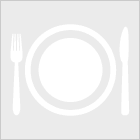 Submitted By: Viv Bearpark1 recipe whole wheat pastry for a doublecrust1/4 cup butter1 onion, thinly sliced1 carrot, sliced thin1 turnip, peeled and diced1 large potato, peeled and diced1/4 pound mushrooms, chopped2 tablespoons water1 teaspoon yeast extract spread1/4 cup milk1 egg1/4 pound shredded Cheddar cheesesalt and pepper to taste1 egg, beaten1.Preheat oven to 400 degrees F (200 degrees C).2.Divide pastry dough into four equal portions and roll each one out in a square shape. Set pastry aside to rest.3.Place a large skillet over medium heat. Add butter or margarine and allow to melt. Add onion and saute for 5 minutes, until translucent and beginning to brown. Add carrot, turnip, potato, mushrooms, and water. Lower heat and cover skillet. Allow mixture to cook for 10 minutes, stirring occasionally.4.In a small bowl, dissolve yeast extract in milk. Whisk in 1 egg. Stir this mixture into cooked vegetables. Continue to stir until mixture thickens. Add cheese, and salt and pepper to taste. Set aside to cool.5.Place 1/4 of filling on one half of each pastry square. Fold pastry diagonally and seal edges. Brush tops of pastry with beaten egg.6.Place pasties on a baking sheet and bake in preheated oven for 30 minutes, until pastry is golden brown.ALL RIGHTS RESERVED © 2013 Allrecipes.comPrinted from Allrecipes.com 2/1/2013